السيرة العلمية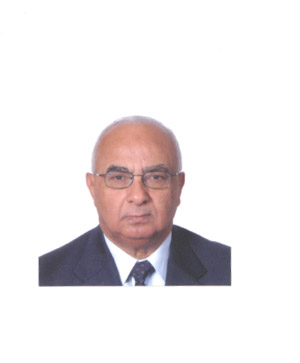 الاسم: الأستاذ الدكتور محمد أحمد حمدانالبريد الالكتروني: m_hamdan@aou.edu.joحاصل على دكتوراه في الإحصاء الرياضي من جامعة سيدني – استراليا عام 1963، وعلى درجة البكالوريوس في الرياضيات من جامعة القاهرة 1957.يشغل حالياً  المناصب التالية: رئيس مجلس أمناء جامعة آل البيت، ونائب رئيس مجمع اللغة العربية الأردني، نائب رئيس الأكاديمية العالمية للعلوم/ المنطقة العربية، ورئيس إتحاد الإحصائيين العرب، ورئيس اللجنة الوطنية الأردنية لأخلاقيات العلوم والتقانة، ومستشار الجامعة العربية المفتوحة، وعضو مجلس أمناء المجلس الوطني لشؤون الاسرة، وعضو مجلس أمناء جمعية الأردن للتعليم ورئيس مجلس ادارة الاكاديمية الدولية- عمان.عضو مجلس الأعيان الأردني 2007-2009، 2010-2011؛ وتولى حقيبة وزارتي التربية والتعليم العالي( 1989 -1990)، كما تولى حقيبة الوزارتين ايضاً في عام  1998، كما تولى حقيبة وزارة التعليم العالي( 2002 -2003).تدرج في مناصبه الأكاديمية بدءاً من تدريسه للرياضيات في دار المعلمين في عمان(1957 – 1960) ثم مديراً لها ثم مفتشاً (موجهاً) للرياضيات في المملكة، وتنقل أستاذا في مجال تخصصة في أكثر من جامعة منها الجامعة الأردنية وجامعة اليرموك والجامعة الهاشمية والجامعة الأمريكية في بيروت والجامعة الأمريكية في القاهرة وجامعة ولاية فرجينيا في الولايات المتحدة الأمريكية.تولى رئاسة جامعة اليرموك، (1986 – 1989)، ورئاسة الجامعة الهاشمية (1992 – 1998) ورئاسة الجامعة العربية المفتوحة ( 1999 – 2001).شغل منصب أمين عام المجلس الأعلى للعلوم والتكنولوجيا( 1998- 1999).يحظى بزمالة عدد من المؤسسات الأكاديمية والثقافية نذكر منها: مجمع اللغة العربية الأردني، منتدى الفكر العربي، الأكاديمية الإسلامية للعلوم، الأكاديمية العالمية للعلوم.له نشاطات أكاديمية عديدة في عضوية هيئات التحرير لعدد من المجلات العلمية المحكمة، وفي الإشراف على العديد من أطروحات الدكتوراه ورسائل الماجستير، وفي المؤتمرات العلمية والاستشارية الوطنية والعربية والدولية في مجال الرياضيات، التربية ،التعليم العالي. كما له العديد من البحوث العلمية المتخصصة المنشورة في المجلات العلمية العالمية.